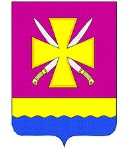 Отдел культурыадминистрации муниципального образования Динской районП Р И К А Зот 26.05.2021 года	                 № 45/1станица ДинскаяОб организации культурно-досугового обслуживания детей и подростков учреждениями культуры Динского района в период летней оздоровительной компании 2021В соответствии с Федеральным законом от 24 июня 1998 года №124-ФЗ «Об основных гарантиях прав ребенка в Российской Федерации», Законом Краснодарского края от 29 марта 2005 г.№849-КЗ «Об обеспечении прав детей на отдых и оздоровление в Краснодарском крае», постановлением главы администрации (губернатора) Краснодарского края от 12 октября 2015 г. №964 «Об утверждении государственной программы Краснодарского края «Дети Кубани», распоряжением главы администрации (губернатора) Краснодарского края от 15 апреля 2014 г. №120-р «Об организации отдыха, оздоровления и занятости детей в Краснодарском крае», приказа министерства культуры Краснодарского края №306 от 25.05.2021 года, в целях создания надлежащих условий для оздоровления и отдыха детей в Динской районе в период летних школьных каникул 2021 года культурно досуговым центрами и на основании Положения о министерстве культуры Краснодарского края, утверждённого постановлением главы администрации (губернатора) Краснодарского края», п р и к а з ы в а ю:Бюджетному учреждению культуры муниципального образования Динской район «Динской районный методический центр» (БУК ДРОМЦ), Прохорова О.В.:закрепить ответственного сотрудника по данному направлению работы; оказать методическую помощь культурно-досуговым учреждениям муниципального образования Динской район по организации досуга детей и подростков в летний период;организовать сбор и анализ сведений, предоставляемых культурно-досуговыми центрами, об организации досуга несовершеннолетних в период летних школьных каникул 2021 года;предоставлять информационно-аналитические материалы об организации досуга несовершеннолетних в период летних школьных каникул 2021 в государственное бюджетное учреждение дополнительного образования и культуры Краснодарского края «Краевой учебно-методический центр» в срок до 25 июня, 26 июля, 25 августа, 10 сентября 2021 года.Рекомендовать руководителям культурно-досуговых учреждений (Гойда Н.В., Григорян К.А., Мисевич В.И., Монастырная Е.С., Новиков В.А., Пидшморга И.В.,Сердюкова Е.И, Ткачёва Н.А., Черная О.А., Юксеева Р.В.):разработать планы мероприятий на период проведения летней оздоровительной компании 2021 года (июнь-август) в том числе с применением дистанционных технологий;скорректировать график работы культурно-досуговых учреждений и клубных формирований, обеспечивающий максимальную занятость детей и подростков, в том числе и в вечернее время суток (до 21 час );организовать работу имеющихся клубных формирований для детей и подростков, а так же предусмотрена работа дополнительных клубных формирований и тематических клубов по интересам в период летних каникул;осуществить набор участников в дополнительно созданные клубы в срок до 1 июня 2021 с возможностью донабора в течение летнего периода;обеспечить привлечение в творческую деятельность клубных формирований и клубов по интересам всех несовершеннолетних, состоящих на любых видах профилактического учета в органах и учреждениях системы профилактики безнадзорности и правонарушений, а так же детьми из семей, находящихся  в трудной жизненной ситуации;разработать план работы детских летних площадок при учреждениях культуры в летний период (в том числе с применением дистанционных технологий) с обязательным исполнением положения постановления главы (губернатора) Краснодарского края от 13 марта 2020 года №129 «О введении режима повышенной готовности на территории Краснодарского края и мерах по предотвращению распространения новой короновирусной инфекции (COVID-19)» и рекомендации Федеральной службы по надзору в сфере защиты прав потребителей и благополучия человека;направлять в срок до 25 июня, 26 июля, 25 августа, 10 сентября 2021 года информацию об организации досуга несовершеннолетних в период летних школьных каникул 2021 года с приложением аналитической информации в бюджетное учреждение культуры муниципального образования Динской район «Динской районный методический центр» (БУК ДРОМЦ)Контроль за выполнением настоящего приказа оставляю за собой. Приказ вступает в силу со дня его подписания.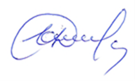 Начальник отдела культуры	И.В. Данилина